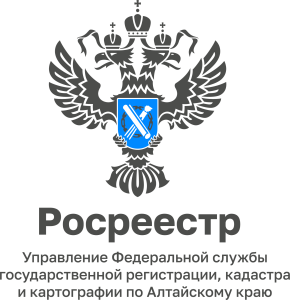 ПРЕСС-РЕЛИЗ21.06.2022Алтайский Росреестр информирует о размере государственной пошлины за государственную регистрацию соглашения о расторжении договора аренды недвижимого имуществаВ соответствии с  Налоговым кодексом Российской Федерации за государственную регистрацию прав взимается государственная пошлина.«В случае  если соглашение о расторжении договора аренды недвижимого имущества подлежит государственной регистрации в соответствии с федеральным законом, то за совершение юридически значимого действия (государственную регистрацию такого соглашения) должна уплачиваться государственная пошлина 
в размерах, установленных  подпунктами 22 и 25 пункта 1 статьи 333.33 Налогового кодекса Российской Федерации.  В соответствии с  подпунктом 22 с. 33.33. Налогового кодекса Российской Федерации  физическим лицом  уплачивается государственная пошлина  в размере 2000 рублей, организацией - 22000 рублей. За государственную регистрацию соглашения о расторжении договора аренды на земельный участок сельскохозяйственного назначения уплачивается государственная пошлина 
в размере 350 рублей», - информирует заместитель руководителя регионального ведомства Андрей Рерих.	Также представитель Росреестра по краю обратил внимание на то, что 
за государственную регистрацию прекращения ограничения  (обременения)  объекта недвижимости,  возникшего на основании договора аренды, не связанного 
с расторжением этой сделки, государственная пошлина не уплачивается.Об Управлении Росреестра по Алтайскому краюУправление Федеральной службы государственной регистрации, кадастра и картографии по Алтайскому краю (Управление Росреестра по Алтайскому краю) является территориальным органом Федеральной службы государственной регистрации, кадастра и картографии (Росреестр), осуществляющим функции по государственной регистрации прав на недвижимое имущество и сделок с ним, по оказанию государственных услуг в сфере осуществления государственного кадастрового учета недвижимого имущества, землеустройства, государственного мониторинга земель, государственной кадастровой оценке, геодезии и картографии. Выполняет функции по организации единой системы государственного кадастрового учета и государственной регистрации прав на недвижимое имущество, инфраструктуры пространственных данных РФ. Ведомство осуществляет федеральный государственный надзор в области геодезии и картографии, государственный земельный надзор, государственный надзор за деятельностью саморегулируемых организаций кадастровых инженеров, оценщиков и арбитражных управляющих. Подведомственное учреждение Управления - филиал ФГБУ «ФКП Росреестра» по Алтайскому краю. Руководитель Управления, главный регистратор Алтайского края - Юрий Викторович Калашников.Контакты для СМИПресс-служба Управления Росреестра по Алтайскому краюРыбальченко Елена +7 (3852) 29 17 3322press_rosreestr@mail.ruwww.rosreestr.gov.ru656002, Барнаул, ул. Советская, д. 16